ПАВЛОГРАДСЬКА МІСЬКА РАДАВИКОНАВЧИЙ КОМІТЕТР І Ш Е Н Н Я09.06.2021р.                         м. Павлоград						№ 499Про погодження на видалення дерева ПНЗ «Дитячо- юнацька спортивна школа» Павлоградської міської радиЗгідно зі ст. ст. 30, 40 Закону України «Про місцеве самоврядування в Україні», на підставі Порядку видалення дерев, кущів, газонів і квітників у населених пунктах, затвердженого постановою Кабінету Міністрів України від 1 серпня 2006р. №1045 (зі змінами), у зв’язку з тим, що дерева досягли вікової межі, є небезпечними (аварійними), становлять загрозу для життя і здоров'я пішоходів, транспортних засобів, з метою поліпшення санітарного стану та благоустрою міста,  виконком Павлоградської міської ради  ВИРІШИВ:1. Погодити  ПНЗ  «Дитячо- юнацька спортивна  школа» Павлоградської міської ради  видалення дерева згідно з актом обстеження зелених насаджень від 11.05.2021 р. № 31 (додається) за адресою: вул. Ушинського, 12                            в кількості 1 од.2. ПНЗ  «Дитячо - Юнацька Спортивна  Школа» Павлоградської міської ради (Олійник Д.С.) забезпечити виконання робіт з видалення дерева та здійснити благоустрій території до 01.08.2021 р. 3. Координацію роботи щодо виконання даного рішення покласти на начальника управління комунального господарства та будівництва Завгороднього А.Ю., контроль - на першого заступника міського голови   Радіонова О.М.Заступник міського голови з питаньдіяльності виконавчих органів ради С.Г.Пацко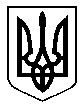 